Target 2710 6152Dolphin ShowMar del Plata Aquarium, Argentina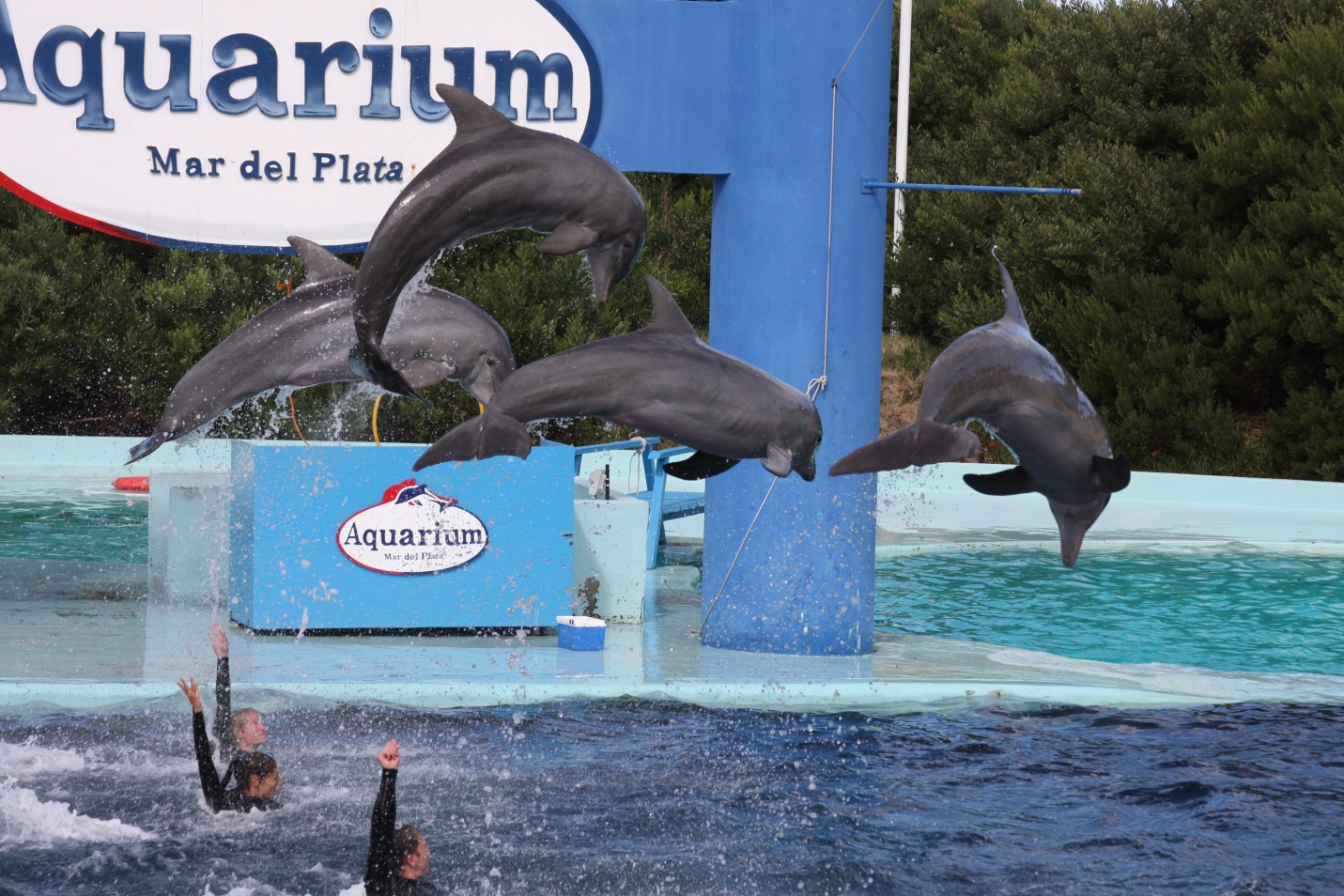 Fair Use For Teaching.  Image origin unknown.  Retrieved from the internet 6/2013.